SGF-1410-2017 - 19 de mayo del 2017CIRCULAR EXTERNASGF-1410-2017A todas las entidades supervisadas y a las empresas controladoras de los grupos financierosConsiderando que:El Consejo Nacional de Supervisión del Sistema Financiero (CONASSIF) aprobó el “Reglamento General de Gestión de la Tecnología de Información”, mediante los artículos 9 y 11 de las actas de las sesiones 1318-2017 y 1319-2017, celebradas el 13 y el 20 de marzo del 2017, respectivamente.Los Lineamientos Generales del Reglamento General de Gestión de la Tecnología de Información fueron emitidos el 28 de marzo de 2017.El artículo 13 Productos entregables del Reglamento en referencia, señala que las entidades supervisadas deben remitir al supervisor “b. La matriz de evaluación de los procesos auditados.”. El numeral 6 Matriz de evaluación (Artículo 13) de los Lineamientos Generales del Reglamento General de Gestión de la Tecnología de Información, establece que la “Matriz de evaluación de la gestión de TI”, en su versión vigente, y la “Guía para completar la Matriz de evaluación gestión de TI’’ se encuentran en los sitios electrónicos oficiales de cada superintendencia.”.El Artículo 16. Plan de Acción del supracitado Reglamento, establece que la “entidad supervisada debe presentar el plan de acción con el formato y plazo establecidos en los Lineamientos Generales”.El numeral 8. Formato del plan de acción (Artículo 16) de los citados Lineamientos establece que: “El plan de acción en su versión vigente y la “Guía para la descarga, llenado y remisión del Plan de Acción” se encuentran en los sitios electrónicos oficiales de cada superintendencia.”El Sistema de Captura, Verificación y Carga de Datos (SICVECA), es el sistema definido  para la recepción de la matriz de calificación y el plan de acción.Comunica:La dirección específica de nuestra página WEB donde se encuentra disponible la estructura y los archivos necesarios para la completitud de la matriz de evaluación y del plan de acción es: https://www.sugef.fi.cr/manuales/manual_de_informacion_sicveca/La remisión de la matriz de evaluación y del plan de acción  mediante el sistema SICVECA, se debe realizar utilizando la clase de datos 25 “Auditoría Externa” y la clase de datos 26 “Plan de acción”.Atentamente,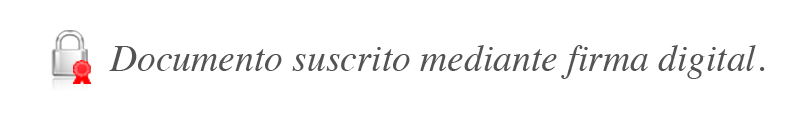 Javier Cascante ElizondoSuperintendente